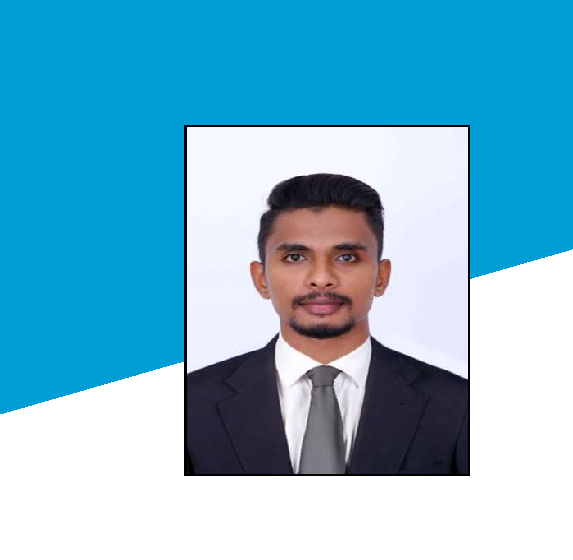 PROFILESeeking a career in an organization having an environment, that encourages continuous learning annd provides exposure to new technologies, so as to achieve professional and personal growth along with the organization.CONTACT anishith-399497@2freemail.com 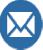  +971504753686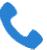 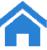 Dubai, UAEHOBBIES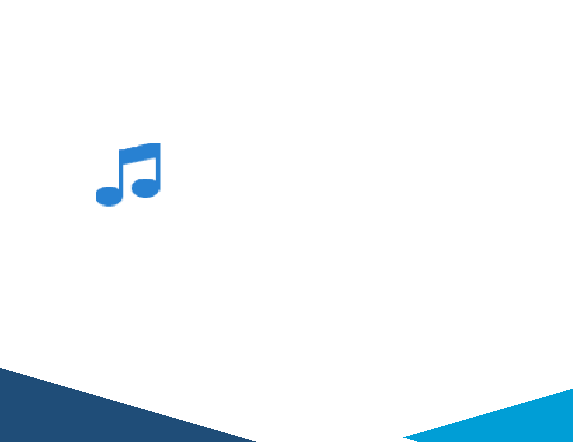  Photography    Reading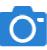 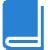 MusicCURRICULUM VITAE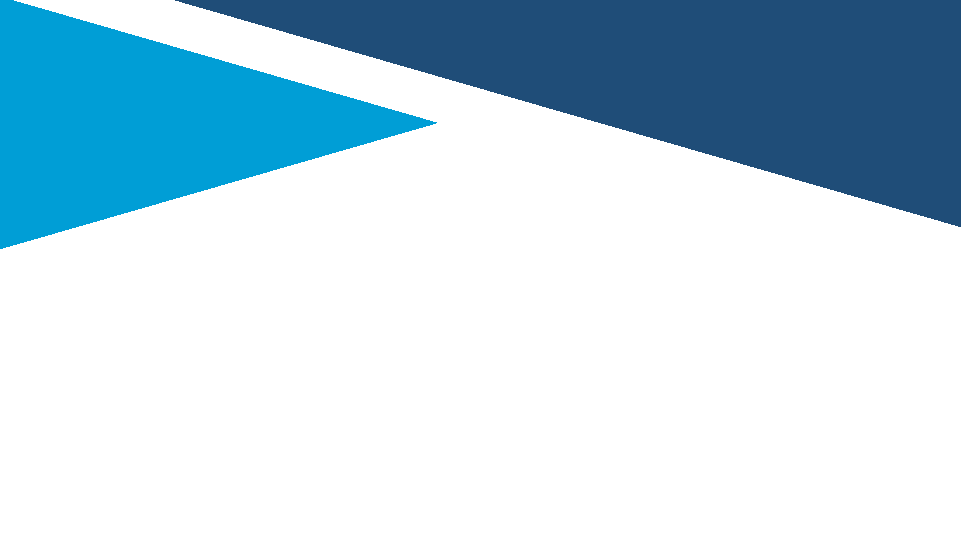 ANISHITHClick here to buy CV Contact:http://www.gulfjobseeker.com/employer/cvdatabaseservice.phpEDUCATION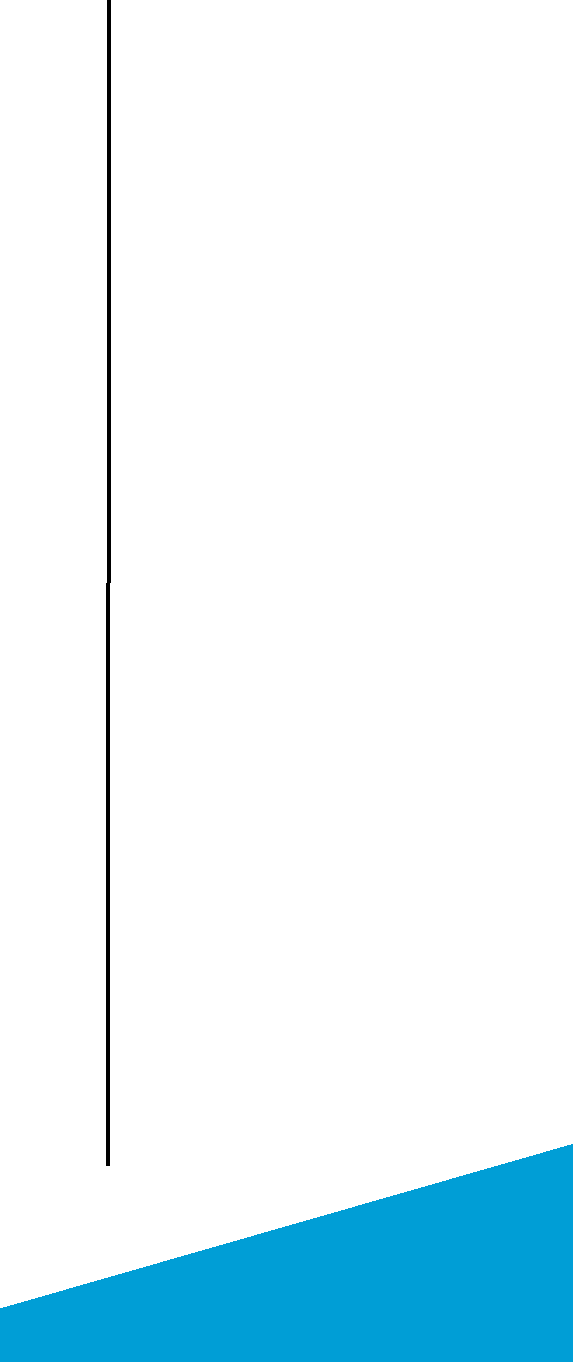 ANNA UNIVERSITY CHENNAIIBE – MECHANICAL ENGINEERING 2012-2016CERTIFICATIONS‘NEBOSHDIPLOMA IN PRODUCT DESIGNANIMATIONEXPERIENCES MOTORS ROYAL ENFIELD SHOWROOM-CALICUT SERVICE ADVISOR: 01-10-20116 TO 31-10-2017SOFTWARE PROFICIENCIESMS OFFICEAUTOCADCATIA V53D MAXPHOTOSHOP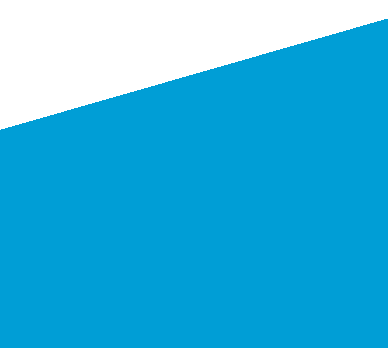 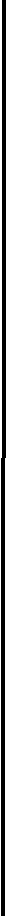 DECLARATIONI HEREBY ASSURE THAT ALL THE ABOVE DETAILS ARE TRUE TO MY KNOWLEDGE AND I WILL WORK WITH FULL DEDICATION AND SINCERITY TO BRING PROSPERITY FOR YOUR CONCERN.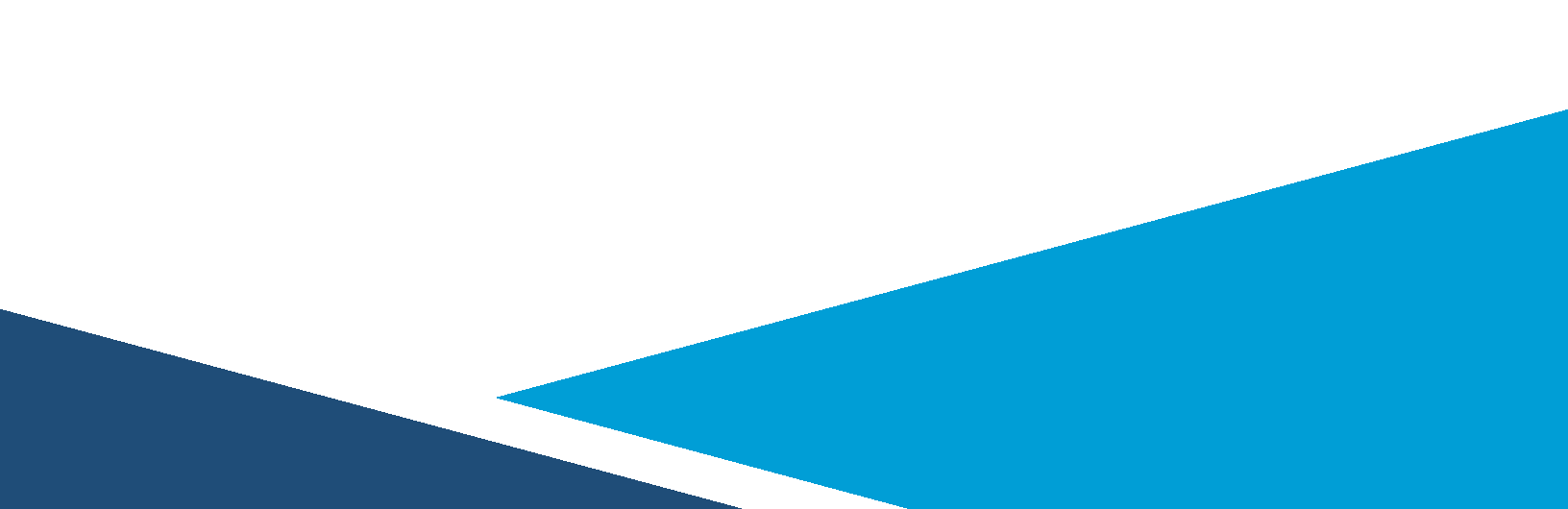 PLACE : DUBAINAME : ANISHITHSIGNATUREAREAS OF INTERESTPERSONAL PROFILEPERSONAL PROFILE● HSE OFFICERMARITAL STATUS : SINGLEMARITAL STATUS : SINGLE● PRODUCTION AND FABRICATIONNATIONALITY: INDIAN● SERVICE AND MAINTENANCEVISA STATUS: VISIT VISAPERSONAL SKILLS● PROFICIENCY IN COMPUTERVISA EXPIRY DATE : 22-12-2020VISA EXPIRY DATE : 22-12-2020● PUNCTUAL● CO-OPERATIVE● WILLINGNESS TO LEARN● FRIENDLY